بسمه‌تعالیبرنامه گروه پرستاری کودکان، سلامت جامعه و روان پرستاری برای نیمسال دوم 1403-1402 ویرایش 25 بهمنتقویم آموزشی نیمسال دوم 1403-1402انتخاب واحد: 14 تا 16 بهمن 1402شروع نیمسال: دوشنبه 23 بهمن 1402حذف و اضافه: 5 تا 7 اسفند 1402حذف اضطراری: 29 تا 30 اردیبهشت 1403پایان نیمسال: 30 خرداد 1403امتحانات: 31 خرداد لغایت 24 تیر 403تعداد دانشجویان: ترم دوم (19 نفر)، ترم چهارم (18 نفر)، ترم ششم (18 نفر)، ترم هشتم (22 نفر)، ناپیوسته ترم 3 (15 نفر)، ترم 1 ناپیوسته (18 نفر)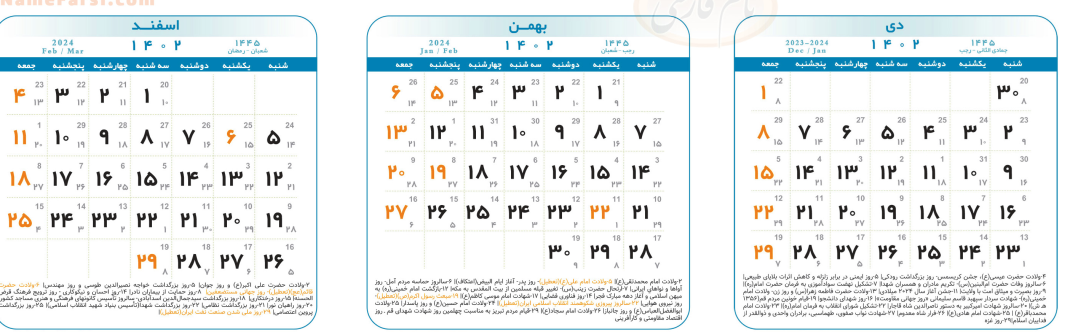 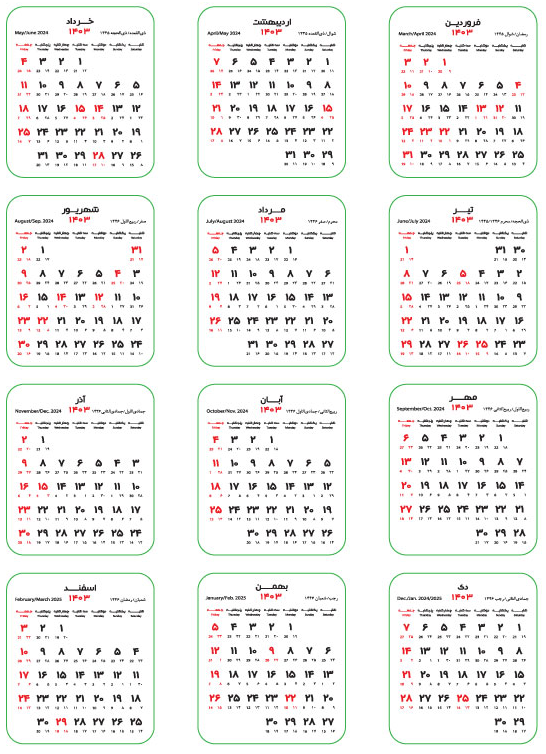 برنامه کارآموزی دانشجویان کارشناسی پرستاری ترم 4محل کارآموزی: بیمارستان هاجر بخش: روان پرستاری زنان و مردانتعداد واحد: روانپرستاری 1 واحد- بهداشت 1 واحد تاریخ شروع کارآموزی: 1402/11/23تاریخ خاتمه کارآموزی: 1402/3/9روزهای کارآموزی: دوشنبه – سه شنبه و چهارشنبهساعت کارآموزی: 30/12-30/7مربیان:  بهداشت: خانم دکتر صادقی، خانم زهرا حسین میرزایی روانپرستاری: آقای حسین اسدی، آقای محسن مرادی برنامه کارآموزی دانشجویان کارشناسی پرستاری ترم 6محل کارآموزی: بیمارستان هاجر بخش: اطفال و نوزادان cتعداد واحد: 1 واحدتاریخ شروع کارآموزی: 24/11/1402تاریخ خاتمه کارآموزی: 30/3/1402روزهای کارآموزی: سه شنبه ، چهارشنبهساعت کارآموزی: 30/7 الی 30/12 صبح مربیان: خانم دکتر حیدری، خانم یاسمن شبانزاده، خانم خدیجه رئیسی، خانم نادیا باقری پوربرنامه عملی مروری بر رویه های شایع کودکان کارشناسی ارشد پرستاری اطفال ترم 2در نيمسال دوم  سال تحصيلی403-402محل کاراموزی: بیمارستان هاجرتعداد واحد:  1 واحدتاریخ شروع کاراموزی: 23/11/1402تاریخ خاتمه کاراموزی: 3/02/1403روزهای کارآموزی: دو شنبه هابخش: اطفال، نوزادان،EEG  اطفال و نوزادان، برونکوسکوپی اطفال و نوزادان ساعت کاراموزی: 8-12مربیان: خانم دکتر حیدریبرنامه کار آموزی تکامل و سلامت خانواده کارشناسی ارشد پرستاری اطفال ترم 2محل کاراموزی: مراکز بهداشتتعداد واحد:  5/0 واحدتاریخ شروع کاراموزی: 8/02/1403تاریخ خاتمه کاراموزی: 5/03/1403روزهای کارآموزی: شنبه هابخش: مراکز بهداشتساعت کاراموزی: 8-12مربیان: خانم دکتر حیدریتاریخبخش23/11/1402تا14/12/140215/12/1402تا 27/1/140328/1/1403تا /18/2/140319/2/1403تا9/3/103گروه 1روانپرستاری مردان (آقای اسدی)مرکز بهداشت (خانم حسین میرزایی)گروه2مرکز بهداشت (خانم حسین میرزایی)روانپرستاری مردان (آقای اسدی)گروه 3مرکز بهداشت (خانم دکتر صادقی)روانپرستاری زنان (آقای مرادی)گروه 4مرکز بهداشت (خانم دکتر صادقی) روانپرستاری زنان (آقای مرادی)گروه 5مرکز بهداشت (خانم دکتر صادقی)روانپرستاری زنان (آقای مرادی)گروه 6مرکز بهداشت (خانم حسین میرزایی)روانپرستاری مردان (آقای اسدی)گروه 7روان پرستاری زنان (آقای مرادی)مرکز بهداشت (خانم دکتر صادقی)گروه 1 گروه 2 گروه 3 گروه 4گروه 5گروه67امیر نوروزیمریم فاضلیملیکا حسینیمسعود رئیسیفاطمه علیدوستیمحدثه نفرمهدی شیخیصالح امینیزهرا قاسمیمریم شیوندیفاطمه قربانیصالحه علی بیگیزهرا تحقیقیپوریا احمدی نیکمحمدعلی قائدیعلی حسینیحسین شیروانیعلیرضا حسن زادهمحدثه نادریعلیرضا خرممعصومه جلیلعلیرضا هاشمیعلی طاهریحسین نجفیرضا احمدیعلیرضا حسن پورنیما درخشندهزهرا خورشیدیهیمن وکیلیعرفان افشاریزهرا طاهرزادهشقایق صالحیبهاره موسویمحدثه اسمائیل زادهعبدالله رئیسیمحمد مشفقیان زادمحمدمهدی کوزه دائیمریم سادات رضویحدیث تیموریمحمد حسین نادریلیلا جهانگیریریحانه ملکیزهرا جلیلستایش باقریهزهرا حیدریمهدی قنبریمریم اسدی زادهفاطمه زهرا محمدیمرضیه مرادیفاطمه زهرا رادفرمهسا صادقیغزل موساییمریم محمدیمهدی طهماسبیاحمدرضا صادقیکلثوم ولی نیکفاطمه آقاباباییتاریخبخش24/11/140221/12/1402به اضافه یک روز اضافه22/12/14034/2/1403به اضافه یک روز اضافه5/2/14021/3/1402 به اضافه یک روز اضافه2/3/140330/3/1403به اضافه یک روز اضافهگروه 1اطفال و نوزادان(خانم رئیسی)گروه 2اطفال و نوزادان (خانم باقری پور)گروه 3اطفال و نوزادان(خانم شبان زاده)گروه 4اطفال و نوزادان (خانم شبان زاده)گروه 5اطفال و نوزادان (خانم باقری پور)گروه 6اطفال و نوزادان (خانم رئیسی)گروه 1گروه 2گروه 2گروه 3گروه 4گروه 5گروه 6آرزو ولی زادهنجمه سلطانینجمه سلطانیرضا هاشمیالهام جمالیسپهر نوربخشمبین کیانی نژادراضیه سلیمانینگار عباسینگار عباسیمحمد مهدی صفاریگیلدا شریفیمحمد رضا رضاییمحمدرسول منتظریسحر صفریمریم فرجیمریم فرجیزینب باقریساغر بیگیساناز آذریان فرمحمد جواد احمدیسارا رسولیمعصومه بیگیمعصومه بیگینرجس علی باباییبهناز زاهدیفاطمه عرب شاهیایمان امینیامیررضا کلانتریعلی حاجی پوراشکان عسگریاشکان عسگریفائزه زمانیپوریا آژیراکسعیده یداللهیعلی براتیمحمدرضا کریمیابوالفضل آذریابوالفضل آذریحسن کریمیعلی کاکائیانزهرا کریمزادهعلی قاسمیرضا مردانیمریم عابدیانمریم عابدیانامین میرزائیانحدیث حیدریراضیه علیدوستیعلیرضا صادقیرامین رفیعی پورکیانا اژدریکیانا اژدریعباس سعیدیمهسا رئیسیزهره دلشادامیرحسین احمدی مهدی پورشهبازیمحمدمهدی الهیفاطمه گودرزیمریم نورمندآرزو ولی زادهنجمه سلطانیرضا هاشمیرضا هاشمیالهام جمالیسپهر نوربخشمبین کیانی نژاداسامی دانشجویانفاطمه ابراهیمیمهسا خسرویرویا طاهری میرقائداسامی دانشجویانفاطمه ابراهیمیمهسا خسرویرویا طاهری میرقائد